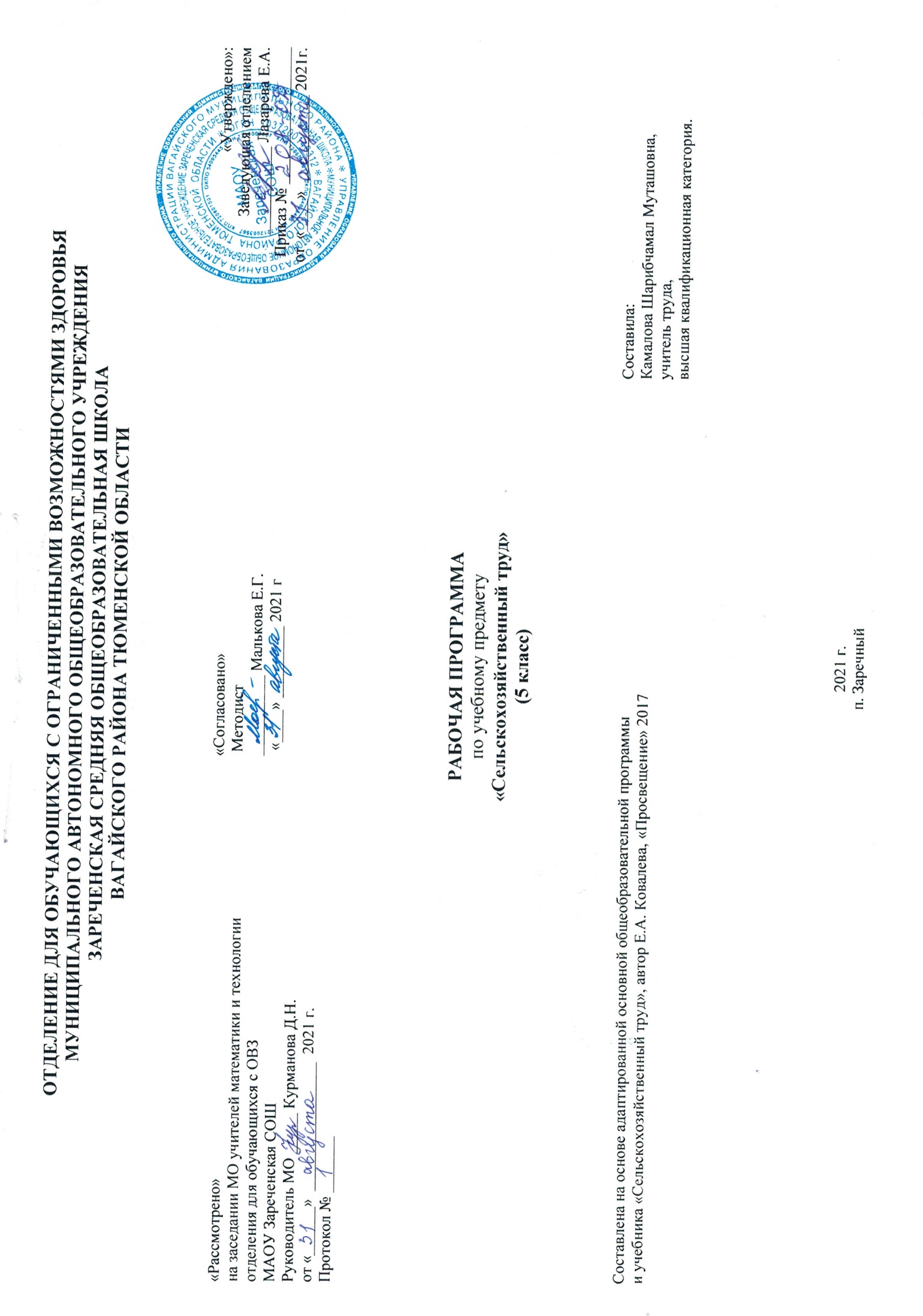 Пояснительная записка. Адаптированная рабочая   программа по учебному предмету”Сельскохозяйственный труд” 5 класс ФГОС образования обучающихся с интеллектуальными нарушениями разработана на основании следующих нормативно – правовых документов:   содержит 1.максимальный объем сельскохозяйственных знаний и навыков, необходимых для работы в коллективных, фермерских и индивидуальных хозяйствах.    Цель программы:    1. Дополнительная профессиональная подготовка учащихся.                    2. Реализация личностно - ориентированного подхода в обучении воспитании детей и подростков с отклонениями в развитии, подготовка к работе по одной из массовых рабочих профессии, интеграция в обществе.Для успешного обучения, кроме традиционных уроков, в программу включены такие формы занятий, как наблюдение, экскурсия, наглядный материал: натуральные овощи, фрукты, муляжи, таблицы, раздаточный материал, карточки.При составлении программы были учтены принципы последовательности и преемственности обучения, а также сезонность полевых работ.Процесс образования ориентирован на работу с каждым учеником с учетом его индивидуальных (возрастных, психофизических, интеллектуальных) особенностей, возможностей в обучении путем создания в ней адаптивной педагогической системы и максимально благоприятных условий для умственного, эмоционального, духовного, физического развития личности.2. Общая характеристика учебного предмета.Трудовая деятельность - та форма проявления жизненной активности человека, которая оказывает решающее влияние на его развитие. Труд играет большую роль в судьбе умственно отсталых школьников. Трудовая деятельность служит эффективным средством коррекции умственных; физических и личностных нарушений учащихся; а также средством адаптации к самостоятельной жизни по окончании школы. В процессе обучения сельскохозяйственному труду учащиеся класса школы должны овладеть определенной системой первоначальных знаний и практических умений по общему земледелию и важнейшим отраслям растениеводства. Школьники познакомятся с составом почвы ее обработкой и внесением удобрений; узнают о способах предпосевной подготовки и посева семян. На учебно-опытном участке, учащиеся осваивают технологические приемы ухода за овощными культурами: выращивают рассаду, ухаживают за садом, отбирают и высаживают семенные растения для получения урожая семян.  После занятий учащиеся выполняют индивидуальные или групповые задания учителя, которые помогают решении комплекса следующих учебно - воспитательных:1. Углубление и конкретизация знаний о значении; классификации основных овощных; цветочных; плодово - ягодных культур.  2. Формирование знаний и умений по возделыванию ведущих сельскохозяйственных растений.3. Ознакомление с ведущими профессиями в овощеводстве, цветоводстве. В процессе трудовой деятельности формируются и развиваются личностные качества школьников: целенаправленность, умение довести начатое дело до конца, самостоятельность, самоконтроль, чувство коллективизма. При обучении сельскохозяйственному труду развивается мышление и мелкая моторика; способность к пространственному анализу: речи, внимания, памяти. В данной рабочей программе большое внимание уделяется   развитию мышления, мелкой моторики, внимания, памяти, воспитывается самостоятельность, самоконтроль, коллективизм, что является решением основных целей программы. Особое внимание педагог уделяет практической направленности программного материала, которая служит эффективным средством коррекции умственных, физических и личностных нарушении учащихся, а также средством адаптации к самостоятельной жизни по окончании школы.                                          3. Описание места учебного предмета в учебном плане.На реализацию программы предусмотрено 102 часа, т.е. 3 часа в неделю. 4. Личностные, метапредметные и предметные результаты освоения конкретного учебного предмета.Одной из важнейших задач коррекционной школы является подготовка обучающихся к осознанному и от   выбору жизненного и профессионального пути. В результате учащиеся должны использовать приобретенный в школе опыт деятельности в реальной жизни, за рамками учебного процесса.  Содержание технологического образования в определенной степени призвано обеспечивать комплекс знаний и умений, необходимых для успешной жизнедеятельности каждого человека и всей страны.При изучении предмета профильный труд обеспечивается достижением личностных, метапредметных и предметных результатов.Личностные результаты:  1. Развитие трудолюбия и ответственности за качество своей деятельноcти;  2. Бережное отношение к природным и хозяйственным ресурсам;3. Формирование ответственного отношения к учению, готовности и способности   обучающихся к саморазвитию на основе мотивации к обучению. Метапредметные результаты:1. Проявление познавательной активности в области предметной технологической деятельности.              2. Планирование процесса познавательно-трудовой деятельности с опорой на план работы.3. Организация учебного сотрудничества и совместной деятельности с учителем и сверстниками; согласование и координация познавательно-трудовой деятельности с другими ее участниками.4. Объективное оценивание вклада своей познавательно-трудовой деятельности в решение общих задач коллектива.  5. Осознанное использование речевых средств в соответствие с задачей коммуникации для выражения своих чувств, мыслей и потребностей.5. Содержание учебного предмета. Уборка урожая, сортировка овощей, кролиководство, сад зимой, сад весной, выращивание гороха, фасоли, картофеля, комнатные растения, цветник, работа на школьном участке.6. Календарно-тематическое планирование.7. Материально-техническое обеспечение.Учебник «Технология» сельскохозяйственный труд, автор Е.А. Ковалёва, Москва «Просвещение», 2017 год. Сельхозинвентарь. Компьютер. Принтер. Телевизор.№Тема урока.ЧасыДата проведенияДата проведения№Тема урока.Часыпланфакт1Вводный урок «Сельское хозяйство». Инструктаж по технике безопасности на уроках сельскохозяйственного труда.12Сельскохозяйственный труд и его значение.13Виды хозяйств, производящих сельскохозяйственную продукцию.14Школьное подсобное хозяйство.15Уборка картофеля.16Уборка картофеля.17Уборка моркови и свёклы.18Уборка моркови и свёклы.19Уборка моркови и свеклы 110Сортировка картофеля, моркови и свёклы.111Сортировка картофеля, моркови, свеклы. 112Сортировка клубней картофеля.113Сортировка клубней картофеля.114Сортировка клубней картофеля.115Сбор после урожайных остатков.1 16Сбор после урожайных остатков.1 17Сбор после урожайных остатков.1 18Практическая работа. Сбор после урожайных остатков.1 19Практическая работа. Сбор после урожайных остатков.  120Заготовка веточного корма.121Внешнее строение кролика.122Особенности кроликов.123Породы кроликов.124Разведение кроликов.125Болезни кроликов.126Содержание кроликов.127Устройство крольчатника.128Уход за кроликами.129Ручной инвентарь для работы в крольчатнике.130Подготовка крольчатника к зиме.131Уход за кроликами.132Корма для кроликов.133Подготовка кормов к скармливанию.134Кормление кроликов.135Откорм кроликов.136Практическая работа. Кормление кроликов.137Содержание кроликов на промышленной кроликоведческой ферме.138Сад зимой. Работы в зимнем саду.139Работы в зимнем саду.140Сад ранней весной.141Строение растения гороха.142Особенности растения гороха.143Использование гороха.144Подготовка семян гороха к посеву.145Практическая работа. Определение всхожести семян гороха.146Подготовка почвы и посев семян гороха.147Ручные орудия и инвентарь для обработки почвы.148Уход за посевами.149Практическая работа. Подсчёт количества семян гороха, необходимые для посева.150Практическая работа. Подготовка семян гороха к посеву.151Практическая работа. Посев семян гороха.152 Практическая работа. Уход за посевами гороха и уборка урожая.153Строение растения фасоли.154Особенности растения фасоли.155Использование фасоли.156Подготовка почвы и посев семян фасоли.157Уход за посевами и уборка урожая фасоли.158Практическая работа.  Определение всхожести семян фасоли.159Практическая работа. Подсчёт количества семян гороха, необходимые для посева.160Практическая работа. Подготовка семян фасоли к посеву.161Практическая работа. Посев семян и уход за посевами фасоли.162Строение растения картофеля.163Особенности растения картофеля.164Использование картофеля.165Практическая работа. Получение крахмала из клубней картофеля.166Подготовка клубней картофеля к посадке.167Подготовка почвы для посадки картофеля168Посадка картофеля. Виды посадки.169Уход за картофелем.170Вредители болезни картофеля.171Практическая работа. Подсчёт количества клубней, необходимых для посадки.172Практическая работа. Подготовка клубней картофеля к посадке.173Практическая работа. Посадка картофеля под конный плуг.174Практическая работа. Уход за картофелем.175Виды цветочных растений.176Комнатные растения.177Ручной инвентарь для выращивания комнатных растений178Почвенные смеси для комнатных растений.179Практическая работа. Заготовка частей почвенных смесей.180Уход за комнатными растениями.181Размножение комнатных растений. Выращивание герани.182Практическая работа. Размножение герани стеблевыми черешками.183Размножение аспидистры   корневищами.184Размножение кливии отпрысками.185Цветочные растения открытого грунта. Однолетние цветочные растения.186Цветник.187Выращивание ноготков.188Выращивание настурции.189Выращивание бархатцев.190Выращивание и высадки рассады бархатцев в цветник.191Работа на пришкольном участке.192Работа на пришкольном участке.193Работа на пришкольном участке.194Работа на пришкольном участке.195Работа на пришкольном участке.196Работа на пришкольном участке.197Работа на пришкольном участке.198Работа на пришкольном участке.199Работа на пришкольном участке.1100Работа на пришкольном участке.1101 Работа на пришкольном участке.1 102 Работа на пришкольном участке.1 